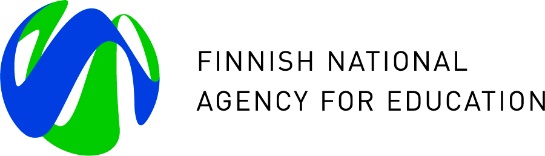 HEI ICI PROGRAMME 2020-2024REPORTING ELEMENTS FOR PROJECTSREVISED VERSION FOR COMMENTS, 25.8.2020REPORT TO BE FILLED IN ONLINEThis template can be used for sharing reporting content and guidance among partners and for preparing reporting content in advance.  The following elements make up the content of the online reporting system.INCEPTION PHASE MANAGEMENT (only for reporting 2021)OVERVIEW OF PROJECT IMPLEMENTATIONACHIEVEMENT OF RESULTS DURING THE REPORTING PERIOD…And so on depending how many outputs your project hasCONSISTENCY WITH THE FINNISH DEVELOPMENT POLICYPROJECT VISIBILITYSUSTAINABILITY (only in final reporting)LIST OF PROCUREMENTS (only in final reporting)OTHER ISSUESANNEXES1. Financial report template (xlx)2. Bookkeeping report (xlx)3. List of training and events 4. Updated Risk MatrixProject Management and Division of TasksOverall management of the project in terms of organization and structure, modes of communication, representation and responsibilities of partner institutions, financial management and logistics. Reporting procedures as well as approval of project reports. Transparency and anti-corruption monitoring measures.Internal Quality Assurance and Monitoring ProgressHow has internal quality control has been implemented. Have changes been made to project plans due to feedback. Please describe also accountability and internal reporting.Overview of the Progress So FarPlease detail concisely the main achievements of the project during this reporting period (max 500 words). Key lessons learned, good practice in a post-COVID contextPlease reflect on your project experience so far – where do you stand, what challenges have you faced and how did you solve them? You may provide any information that may be useful for other projects Finnish HEIs:Partner country HEIs:Responses and actions after the previous year monitoring advise from EDUFIContribution to HEI ICI Programme and links to SDGs PROGRAMME LEVEL IMPACT AND OUTCOME: INDICATORSHEI ICI Programme-level indicators: 1: The benefit to students in terms of passed new training (number of students who have passed education equivalent to min. 5 ETCS).  (IMPACT)2: Number of faculties, schools or equivalent in the partner universities where capacity building process (curriculum updating, pedagogical updating, a training package equivalent to 5 ECTS credits, administrative upgrading etc) has been finalized and approved by the university administration. (OUTCOME)MFA/SDG-indicators: 3: Number of educational institutions, incl. higher education, reached through measures aimed to increase their capacity 4: Number of teachers and teacher education students who participated in pre- or in-service training5: Number of Science, Technology and Innovation (STI) partnerships with education and research institutions and private sector actorsIndicator202120222023Final12345PROGRESS TOWARDS THE PROGRAMME LEVEL IMPACT: DESECRIPTIONPROGRESS TOWARDS THE PROGRAMME LEVEL OUTCOME: DESECRIPTIONPlease list also the name and level (Diploma, Bachelor, Master, PhD) of accredited courses/modules/study programme and the hosting HEIPROJECT LEVEL RESULTSTHE RESULTS FRAMEWORK OF THE PROJECT Project impact:Project outcome:PROGRESS TOWARDS THE PROJECT IMPACT AND OUTCOMEDescribe what progress has been made, and relate it to the defined indicatorsHighlight obstacles possibly defined, and mitigation measuresQUALITATIVE DESCRIPTION OF EXPECTED RESULTS / OUTPUTSOUTPUT 1: insert hereIndicators related to OUTPUT 1: (Fill in the results to the table, use the indicators from project document)IndicatorBaseline valueResult 2021Result 20222023FinalPROGRESS WITHING OUTPUT 1, BASED ON INDICATORSDescribe what was achieved, what have been challenges and how the challenges have been addressed, how different stakeholders have contributed towards reaching the results, what adjustments have been made. OUTPUT 2: INSERT HERE  Indicators related to OUTPUT 2: (Fill in the results to the table, use the indicators from project document)IndicatorBaseline valueResult 2021Result 20222023FinalPROGRESS WITHIN OUTPUT 2, BASED ON INDICATORSDescribe what was achieved, what have been challenges and how the challenges have been addressed, how different stakeholders have contributed towards reaching the results, what adjustments have been made. OUTPUT 3: INSERT HERE  Indicators related to OUTPUT 3: (Fill in the results to the table, use the indicators from project document)IndicatorBaseline valueResult 2021Result 20222023FinalPROGRESS WITHIN OUTPUT 3, BASED ON INDICATORSDescribe what was achieved, what have been challenges and how the challenges have been addressed, how different stakeholders have contributed towards reaching the results, what adjustments have been made. The Human Rights Based Approach Please specify how the human rights-based approach has been applied in the project - both implementation and results: Explain how human rights principles have been applied (non-discrimination/ equality participation/inclusion, accountability, transparency)Capacity building and sharing experiences can have positive effects on right to education, right to information, freedom of speech or another depending on the subject field of the network– please elaborate Stakeholders and their roles, relations and capacities are mapped out and the duty bearers, right holders and responsible actors are identifiedTake note that activities do not violate human rights or contribute to discriminative patternsGender Perspectives, Reduction of Inequality, Climate Sustainability Please describe the efforts made to integrate gender perspectives, reduction of inequality and climate sustainability into the project activities. Communication and Dissemination How have the project results been disseminated so far? Describe any significant achievements, or changes to the dissemination plan.Publications and ArticlesPlease include significant publications that have resulted from the project cooperation.Questions, Comments, Other AchievementIn this section, you can present other questions that have arisen and achievements made during the project and within the or in the margins of the HEI ICI project.